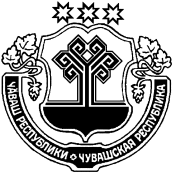 О временном ограничении движения транспортных средств по автомобильным дорогам общего пользования местного значения в Янтиковском муниципальном округе в период возникновения неблагоприятных природно-климатических условий в 2023 году В соответствии со статьей 2 Закона Чувашской Республики от 15.11.2007 № 72 «Об основаниях временного ограничения или прекращения движения транспортных средств на автомобильных дорогах», постановлением Кабинета Министров Чувашской Республики от 24.02.2012 № 62 «Об утверждении Порядка осуществления временных ограничения или прекращения движения транспортных средств по автомобильным дорогам регионального, межмуниципального и местного значения в Чувашской Республике», в целях обеспечения сохранности автомобильных дорог и дорожных сооружений администрация Янтиковского муниципального округа п о с т а н о в л я е т: 1. Ввести в период:с 1 апреля 2023 года по 30 апреля 2023 года временное ограничение движения транспортных средств с грузом или без груза с допустимой нагрузкой на каждую ось при одиночной оси – 6 тс (60 кН), двухосной тележке – 5 тс 
(50 кН), трехосной тележке – 4 тс (40 кН), следующих по автомобильным дорогам общего пользования местного значения в Янтиковском муниципальном округе;с июня 2023 года по август 2023 года временное ограничение движения транспортных средств, осуществляющих перевозки тяжеловесных грузов по автомобильным дорогам общего пользования местного значения в Янтиковском муниципальном округе с асфальтобетонным покрытием при значениях дневной температуры воздуха свыше  (по данным Чувашского республиканского центра по гидрометеорологии и мониторингу окружающей среды).2. Установить перечень автомобильных дорог общего пользования местного значения в Янтиковском муниципальном округе, на которых вводится временное ограничение движения транспортных средств в весенний и летний периоды, согласно приложению к настоящему постановлению.3. Отделу строительства, дорожного хозяйства и ЖКХ Управления по благоустройству и развития территорий администрации Янтиковского муниципального округа: разместить информацию о введении временного ограничения не позднее чем за 30 дней до начала временного ограничения движения в весенний и летний периоды по автомобильным дорогам общего пользования местного значения на официальном сайте Янтиковского муниципального округа Чувашской Республики в информационно-телекоммуникационной сети «Интернет»;обеспечить совместно с ООО «Элиста», осуществляющим содержание автомобильных дорог общего пользования местного значения в Янтиковском муниципальном округе в 2023-2024 годах, установку и демонтаж соответствующих дорожных знаков, ограничивающих осевую нагрузку транспортного средства и скоростной режим проезда по автомобильным дорогам общего пользования местного значения.4. Признать утратившим силу постановление администрации Янтиковского района от 18.03.2022 № 108 «О временном ограничении движения транспортных средств по автомобильным дорогам общего пользования местного значения в Янтиковском районе в период возникновения неблагоприятных природно-климатических условий в 2022 году».5. Контроль за исполнением настоящего постановления возложить и.о. первого заместителя главы администрации Янтиковского муниципального округа - начальника Управления по благоустройству и развитию территорий.Глава Янтиковскогомуниципального округа                                                              В.Б. МихайловПриложениек постановлению администрацииЯнтиковского муниципального округаот 28.02.2023 № 173П Е Р Е Ч Е Н Ьавтомобильных дорог общего пользования местного значения в Янтиковском муниципальном округе, на которых вводится временное ограничение движения транспортных средств в весенний и летний периодыЧУВАШСКАЯ РЕСПУБЛИКА ЧĂВАШ РЕСПУБЛИКИ АДМИНИСТРАЦИЯ ЯНТИКОВСКОГО МУНИЦИПАЛЬНОГО ОКРУГАПОСТАНОВЛЕНИЕ28.02.2023 № 173село ЯнтиковоТĂВАЙ МУНИЦИПАЛЛĂ ОКРУГĚНАДМИНИСТРАЦИЙĔЙЫШĂНУ28.02.2023  173 № Тǎвай ялě№ п/пНаименование автомобильной дорогиПротяженность (км)№ п/пНаименование автомобильной дорогиПротяженность (км)1231"Аниш" - Яншихово-Норваши4,8002Автомобильная дорога по ул.Токсина в с.Яншихово-Норваши0,5703"Аниш" - Турмыши0,5084"Аниш" - Латышево3,7205"Аниш" - Латышево, подъезд к школе в с.Турмыши1,7806"Аниш" - Норваш Кошки2,7457"Аниш" - Нюшкасы11,1308"Аниш" - Нюшкасы - Новое Буяново2,3709"Аниш" - Нюшкасы" - Новое Буяново - Старое Буяново0,66010Подъезд к зданию почты в с.Алдиарово0,18211Автомобильная дорога по ул.Воробьева с.Алдиарово0,83512Автомобильная дорога по ул.Молодежная в д. Беляево0,21213"Аниш" - Нюшкасы - ст.Шоркистры4,44014"Аниш" - Октябрь7,64215"Аниш" - выселок Октябрь2,63016"Аниш" - В.Октябрь-до общественного центра д.Индырчи1,40017"Аниш" - Шимкусы4,00018Автомобильная дорога по ул.Ленина в с.Шимкусы0,96419Автомобильная дорога по ул.Гагарина в д.Ямбулатово1,35920"Аниш" - Нижарово1,56521"Аниш" - Уразлино0,72322"Аниш" - Салагаево3,07923Автомобильная дорога по ул.Родник в д.Салагаево (участок 1)0,05024Автомобильная дорога по ул.Родник в д.Салагаево (участок 2)0,17525"Янтиково-Чутеево-Большие Кайбицы" - Салагаево2,92126"Подъезд к школе с.Янтиково от обходной дороги"0,83527"Янтиково-Чутеево-Большие Кайбицы" - Подлесное0,65028"Янтиково-Чутеево-Б.Кайбицы" - Кичкеево11,37029"Янтиково-Чутеево-Б.Кайбицы" - Кичкеево" - Можарки0,86030"Янтиково-Чутеево-Б.Кайбицы" - Кичкеево" - Гришино0,62031Автодорога до общественного центра в д.Кичкеево0,30032"Янтиково-Кайбицы" - Бахтиарово3,31533"Янтиково-Кайбицы" - Кармалы6,06034Автомобильная дорога по ул.Восточная в с.Кармалы0,23035"Янтиково-Кайбицы" - Тюмерево1,20036Автомобильная дорога по ул.Николаева в д.Тюмерево0,15037"Янтиково-Чутеево-Б.Кайбицы" - Амалыково2,30038"Янтиково-Чутеево-Б.Кайбицы" - Новое Ишино4,70039"Подъезд к МОУ "Чутеевская СОШ"0,43540Автомобильная дорога по ул.Николаева в с.Чутеево0,26441Автомобильная дорога по ул.Октябрьская в с.Янтиково0,19542Автомобильная дорога по ул.40 лет Победы в с.Янтиково0,75043Автомобильная дорога по ул.Кирова в с.Янтиково0,30044Автомобильная дорога по ул.Молодежная в с.Янтиково (участок 1)0,15845Автомобильная дорога по ул.Молодежная в с.Янтиково (участок 2)0,51046Автомобильная дорога по пер.Союзный в с.Янтиково0,30047Автомобильная дорога по ул.Союзная в с.Янтиково0,28348Автомобильная дорога по ул.Чапаева в с.Янтиково (участок 1)0,15249Автомобильная дорога по ул.Чапаева в с.Янтиково (участок 2)0,40050Подъезд к школе в с.Янтиково0,31951Подъезд до МТП в с.Янтиково0,80052Подъезд до производственной базы ОАО "Сельхозхимия"0,10953Подъезд до производственной базы ООО "Дорстрой"0,14054Подъезд к полигону ТБО1,20055Подъезд до МТФ в с.Турмыши0,66556Подъезд до МТП в д.Уразкасы1,02657Подъезд до МТП в д.Подлесное0,16058Подъезд до МТФ в с.Гришино0,43259Подъезд до МТП в д.Индырчи0,12660Подъезд до МТФ в с.Шимкусы0,54061Подъезд до МТФ в д.Новое Ишино0,55062Автомобильная дорога «Янтиково-Кайбицы»-Иваново0,900ИТОГО:103,764